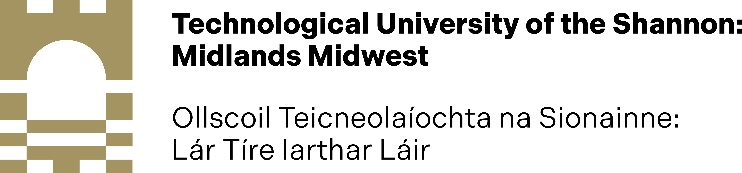 GS27: PHD VIVA VOCE EXAMINATIONS: CHAIRS REPORT 2023-2026SECTION A: To be completed by the Chair of the Viva VoceResearch Students Details: Please complete each sectionSECTION B: ReportBased on the evidence presented, the Chair of the Viva Voce examination is asked to provide a report, including the time the examination began and ended, the total length of time that elapsed during the panel if the student took breaks and if so, how many and when and if there were any unusual occurrences during the panel.SECTION C: Verification of viva voce result – award recommendationI hereby verify that the decision of the award recommendation is as follows:The degree of PhD be awarded, no amendments needed    The degree of PhD be awarded subject to the correction of any minor errors within a period of three months for reconsideration by the Internal Examiner    The degree of PhD be awarded subject to the completion of any prescribed amendments within a period of six months for reconsideration by the Internal and/or External Examiner, potentially including the requirement for a viva voce (with the same Examiners)    No degree be awarded, and the student continues on the PhD register    The student be awarded the degree of Masters subject to the completion of any prescribed amendments within a period of six months for reconsideration by the Internal Examiner    No degree be awarded    SECTION D: Verification & Signatures  To be verified and signed by the Chair of the Viva Voce examination, Dean of School/Faculty and the Dean of Graduate SchoolAll personal information gathered will be processed in accordance with TUS privacy statements. This form should be completed by the Chair of the PhD viva voce examination and should be made available to the student, Principal Supervisor, Dean of Faculty and Dean of Graduate Studies.Sections A, B and C to be completed by the Chair of the Viva Voce.Section D to be completed by the Chair of the Viva Voce, Dean of School/Faculty and the Dean of Graduate Studies.Research Student Name Research Student Number Programme Code and Title Title of Research Project Department and FacultyResearch Institute/Centre/GroupPrincipal Supervisor Date of viva examination (date/month/year)Signature of Chair of the Viva Voce examination ___________________________Date: ___________________________Print Name of Chair of the Viva Voce examination ___________________________Signature of Dean of School/Faculty: ___________________________Date: ___________________________ Print Name of Dean of School/Faculty: ___________________________Signature of Dean of Graduate Studies: ___________________________Date:  ___________________________Print Name of Dean of Graduate Studies: ___________________________